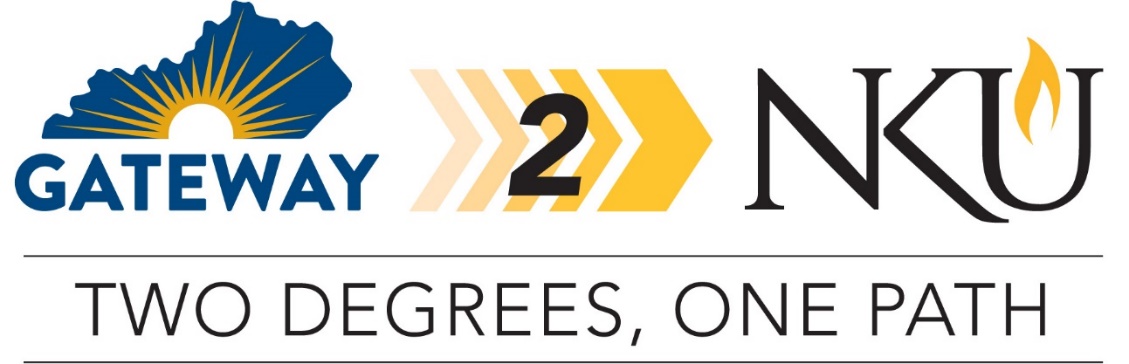 TRANSFER PATHWAY GUIDE2019-2020Associate in Applied Science in Education toBachelor of Arts or Science in a Teaching Discipline with Secondary EducationOverviewCompletion of the following curriculum will satisfy the requirements for the Associate in Applied Science in Education degree at the Gateway Community and Technical College and leads to the Bachelor of Arts or Science in a teaching discipline with Secondary Education degree at Northern Kentucky University.Applying to the Gateway2NKU ProgramStudents can apply to participate in the pathway program by completing the online application on the NKU transfer webpage. Students must be enrolled in at least six credit hours at Gateway CTC, enrolled in an associate degree program, plan to transfer to NKU, and maintain a minimum 2.0 cumulative GPA at Gateway CTC. Degree Requirements for GCTC1) completion of minimum 60 credit hours, 2) minimum cumulative GPA 2.0, 3) minimum of 25 percent of credit hours required for the degree earned at the institution awarding the degree, 4) demonstration of digital literacy.Admission Requirements to NKUStudents completing an associate degree with a cumulative GPA of 2.0 or higher will be accepted into NKU. In addition, students must meet the following requirements for admission into Education. Courses in parentheses are GCTC course equivalencies.A minimum overall GPA of 2.75A minimum grade of “B” in CMST 101 (COM 181) and ENG 102 (ENG 102)A minimum grade of “C” in all other pre-admission courses and required EDU and EDS courses which include EDU 300 (EDP 202), EDU 305 (EDU 201), EDU 313 (EDU 204), and EDS 360 (EDP 203).Praxis Core Academic Skills for Educators: Reading (5712) – 156 or higher, Writing (5722) – 162 or higher and Mathematics (5732) – 150 or higherPass criminal background check60 semester hours completedAn acceptable portfolioA completed application to the Teacher Education programDegree Requirements for NKUTo earn a bachelor’s degree at NKU, students must complete a minimum of 120 credit hours with at least 45 credit hours numbered 300 and above. In addition, at least 25% of the credit hours required for the degree and the last 30 credit hours must be completed at NKU. Students must have an overall GPA of 2.0 and meet all prerequisites for courses and requirements for the major. Students majoring in Education must maintain a GPA of 2.75 overall in major courses in order to enroll in the clinical experience.Students wishing to be certified to teach at the secondary level must complete the requirements for the B.A. in Secondary Education along with the major requirements for teaching discipline.General Transfer InformationStudents must complete the online application to NKU. There is no application fee for students who are transferring from GCTC.KCTCS Scholars Award: Students who are KY residents transferring directly from a KCTCS institution with at least 36 hours from that institution and minimum GPA of 3.0, were never enrolled as a degree-seeking student at NKU, and will be enrolled in at least 12 credit hours both fall and spring semester are eligible for a limited number of $2,500 annual scholarships ($1,250 per fall and spring). Students must gain admission to NKU by June 15 for fall and November 1 for spring to be eligible for a possible scholarship. Online accelerated programs are not eligible for the KCTCS Scholars Award.GCTC AAS IN EDUCATION TO NKU BA OR BS IN A TEACHING DISCIPLINE WITH SECONDARY EDUCATION CHECKLISTGateway Community and Technical CollegeCategory 1: GCTC General Education RequirementsTBS XXX means to be selected by GCTC student.TBD XXX means to be determined by NKU based on course selected.One of these courses must be selected from the KCTCS identified Cultural Studies course list, indicate by placing (CS) next to the course name in Category 1 or 2 table. A grade of A or B in MAT 150 equates to MAT 103 + MAT 100T. Grade of C or D in MAT 150 equates to MAT 102 + MAT 100T.Category 2: GCTC AAS RequirementsNorthern Kentucky UniversityCategory 3: NKU Major Requirements for the BA in Secondary EducationTotal credit hours is dependent on the teaching discipline chosen and the courses within the major of the teaching discipline taken while at GCTC. Selected Teaching FieldsStudents should refer to the content area department for specific content course requirements in the selected teaching field.
Art (P-12)
Biology (8-12)
Chemistry (8-12)
Earth/Space Science (8-12)
English (8-12)
Health Education (P-12) - must be paired with another certification area
Mathematics (8-12)
Music (P-12) - refer to Department of Music for degree requirements
Physical Education (P-12)
Physics (8-12)
Social Studies (8-12) - refer to Department of History and Geography for degree requirements
World Languages (P-12): French, Spanish, GermanNote: Specific secondary education pathways in the GCTC2NKU program have been created for Biology, Chemistry, English, Mathematics, Social Studies and Spanish.Updated: May 2019GCTC CourseCourse or CategoryCreditsNKU
CourseCompletedENG 101Writing I (WC)3ENG 101ENG 102Writing II (WC)3ENG 102COM 181Basic Public Speaking (OC)3CMST 101HIS 108orHIS 109History of the United States Through 1865 (AH) orHistory of the United States Since 1865 (AH)3HIS 102orHIS 103TBS XXXArts and Humanities (AH) Humanities3TBD XXXPSY 110General Psychology (SB)3PSY 100TBS XXXSocial & Behavioral Sciences Course (SB)(recommend SOC 101)3TBD XXX(SOC 100)TBS XXXSocial & Behavioral Sciences Course (SB)3TBD XXXMAT 146 orMAT 150Contemporary College Mathematics (QR) or College Algebra (QR)3MAT 115 or(MAT 102 or MAT 103) + MAT 100TTBS XXXNatural Science (NS)3TBD XXXTBS XXXNatural Science with lab (SL)4TBD XXXSubtotal General Education Courses34GCTC CourseCourse or CategoryCreditsNKU
CourseCompletedGEO 152 or GEO 160Regional Geography of the World (SB) orLands and Peoples of the Non-Western World (SB)3GEO 101GEO 103EDU 201Introduction to American Education3EDU 305EDU 204Technology in the Classroom3EDU 313EDP 202Human Development and Learning3EDU 300EDP 203Teaching Exceptional Learners in Regular Classrooms3EDS 360TBS XXXTechnical or Support Electives – Choose courses for chosen teaching discipline – Up to four courses can be taken at NKU12Subtotal AA Requirement Courses27TOTAL Associate Degree Hours61NKUCourseCourseCreditsGCTCCourseTaken at GCTCEDU 104Orientation: Education Profession/Program1EDU 300Human Growth and Development3EDP 202xEDU 304orEDU 530Reading and Writing Across the Curriculum: Middle Grades orReading in Junior and Senior High School3EDU 305Introduction to Education2EDU 201xEDU 311Admission Field Experience Secondary2EDU 313Instructional Technology2EDU 204xEDU 316Racism and Sexism in Educational Institutions3EDU 319Classroom Climate Management Secondary1EDU 324Fundamentals of Secondary Education2EDU 325Educational Assessment Secondary2TBS XXXMethods course(s) for chosen teaching field3-6EDU 393Secondary Field Experience I2EDU 396Secondary Field Experience II2EDU 496Clinical Experience Secondary12EDS 324Instructional Planning for Inclusive Secondary Classrooms3EDS 360Students with Exceptionalities in School3EDP 203xPSY 100Introduction to Psychology3PSY 110xCMST 101Public Speaking3COM 181xENG 102Advanced College Writing3ENG 102xSubtotal Education Credit Hours at NKU36-39Subtotal Education Credit Hours at GCTC 19Major in Teaching Discipline Credit Hours at NKUVariesMajor in Teaching Discipline Credit Hours at GCTCVariesTotal Baccalaureate Degree Credit Hours120-130